Saison 2020/2021De même que je m’engage à respecter les lois du jeules règlements généraux de  de Football l’éthique et la morale sportive.Je reconnais avoir signé deux (02) exemplaires du règlement intérieur du club, dont je garde copieJoindre dossier médicalSignature  légalisée du joueur.                                    Nom et Prénom du président du club                                                                                                                  Signature et cachet du club.Saison 2020/2021De même que je m’engage à respecter les lois du jeules règlements généraux de  de Football l’éthique et la morale sportive.Je reconnais avoir signé deux (02) exemplaires du règlement intérieur du club, dont je garde copieJoindre dossier médicalSignature  légalisée du joueur.                                    Nom et Prénom du président du club                                                                                                                  Signature et cachet du club.Nom :………………………………..…………………………………………………………………………Nom :………………………………..…………………………………………………………………………Joindre deux (2) photos à fond blanc Ne pas agraferNe pas collerPrénom : ……………………………………………………………………………………………………..Prénom : ……………………………………………………………………………………………………..Joindre deux (2) photos à fond blanc Ne pas agraferNe pas collerDate et Lieu de naissance : ……………………………………………………………………………….Date et Lieu de naissance : ……………………………………………………………………………….Joindre deux (2) photos à fond blanc Ne pas agraferNe pas collerFils de : ………………………………………………………..et de : ………………………………………………………….et de : ………………………………………………………….Nationalité : …………………………………………………..N° Tél Mobile : ……………………………………………….N° Tél Mobile : ……………………………………………….Groupe Sanguin : ……………………………………………Durée du contrat : du …………… au……………..…….…Durée du contrat : du …………… au……………..…….…Adresse personnelle :……………………………………………………………………………………………………………..Adresse personnelle :……………………………………………………………………………………………………………..Adresse personnelle :……………………………………………………………………………………………………………..Numéro Carte Nationale d’identité : …………………………. Délivrée le : ……………………… Par : ……………………....Numéro Carte Nationale d’identité : …………………………. Délivrée le : ……………………… Par : ……………………....Numéro Carte Nationale d’identité : …………………………. Délivrée le : ……………………… Par : ……………………....Qualification précédente saison : 2019 /2020 . Club : ……………………………………… Catégorie :………………………Qualification précédente saison : 2019 /2020 . Club : ……………………………………… Catégorie :………………………Qualification précédente saison : 2019 /2020 . Club : ……………………………………… Catégorie :………………………M’engage en qualité de joueur de football au sein du club :…………………………….…………………..Pour la période du : …………………..……au ………………..… Numéro de dossard : ………………Poste :…..…………...M’engage en qualité de joueur de football au sein du club :…………………………….…………………..Pour la période du : …………………..……au ………………..… Numéro de dossard : ………………Poste :…..…………...M’engage en qualité de joueur de football au sein du club :…………………………….…………………..Pour la période du : …………………..……au ………………..… Numéro de dossard : ………………Poste :…..…………...Nom :………………………………..…………………………………………………………………………Nom :………………………………..…………………………………………………………………………Joindre deux (2) photos à fond blanc Ne pas agraferNe pas collerPrénom : ……………………………………………………………………………………………………..Prénom : ……………………………………………………………………………………………………..Joindre deux (2) photos à fond blanc Ne pas agraferNe pas collerDate et Lieu de naissance : ……………………………………………………………………………….Date et Lieu de naissance : ……………………………………………………………………………….Joindre deux (2) photos à fond blanc Ne pas agraferNe pas collerFils de : ………………………………………………………..et de : ………………………………………………………….et de : ………………………………………………………….Nationalité : …………………………………………………..N° Tél Mobile : ……………………………………………….N° Tél Mobile : ……………………………………………….Groupe Sanguin : ……………………………………………Durée du contrat : du …………… au……………..…….…Durée du contrat : du …………… au……………..…….…Adresse personnelle :……………………………………………………………………………………………………………..Adresse personnelle :……………………………………………………………………………………………………………..Adresse personnelle :……………………………………………………………………………………………………………..Numéro Carte Nationale d’identité : …………………………. Délivrée le : ……………………… Par : ……………………....Numéro Carte Nationale d’identité : …………………………. Délivrée le : ……………………… Par : ……………………....Numéro Carte Nationale d’identité : …………………………. Délivrée le : ……………………… Par : ……………………....Qualification précédente saison : 2019 /2020 . Club : ……………………………………… Catégorie :………………………Qualification précédente saison : 2019 /2020 . Club : ……………………………………… Catégorie :………………………Qualification précédente saison : 2019 /2020 . Club : ……………………………………… Catégorie :………………………M’engage en qualité de joueur de football au sein du club :…………………………….…………………..Pour la période du : …………………..……au ………………..… Numéro de dossard : ………………Poste :…..…………...M’engage en qualité de joueur de football au sein du club :…………………………….…………………..Pour la période du : …………………..……au ………………..… Numéro de dossard : ………………Poste :…..…………...M’engage en qualité de joueur de football au sein du club :…………………………….…………………..Pour la période du : …………………..……au ………………..… Numéro de dossard : ………………Poste :…..…………...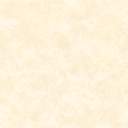 